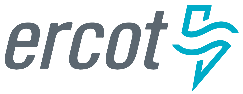 ERCOT Business Practice:
Procedure for Calculating RRS Limits for Individual ResourcesVersion 1.0Document RevisionsProtocol DisclaimerThis Business Practice describes ERCOT Systems and the response of these systems to Market Participant submissions incidental to the conduct of operations in the ERCOT Texas Nodal Market implementation and is not intended to be a substitute for the ERCOT Nodal Protocols (available at http://www.ercot.com/mktrules/nprotocols/current), as amended from time to time. If any conflict exists between this document and the ERCOT Nodal Protocols, the ERCOT Nodal Protocols shall control in all respects.Table of Contents1.	Responsive Reserve Service	12.	RRS MW Limits for Individual Resources	13.	Calculating RRS MW Limits for Individual Resources	14.	Timeline to Establish RRS MW Limit 	3Appendix RRS Limit Decision Tree	4Responsive Reserve Service Response Reserve Service (RRS) is an operating reserve on Generation Resources, Load Resources, and Resources capable of providing Fast Frequency Response (FFR) maintained by ERCOT to help control the frequency of the system. RRS on Generation Resources and Controllable Load Resources (CLR) that are capable of providing Primary Frequency Response (PFR) can be released to Security Constrained Economic Dispatch (SCED) during scarcity conditions as outlined in the Nodal Operating Guide Section 4.8, Responsive Reserve Service During Scarcity Conditions. RRS MW Limits for Individual ResourcesThermal Resources thatscore greater than or equal to 0.75 for PFR initial and PFR sustained measures (computed per Nodal Operating Guide Section 8J, Initial and Sustained Measurements for Primary Frequency Response) for three consecutive Frequency Measurable Events (FMEs) over  period of  calendar months, shall continue to be  20% of their respective High Sustained Limit (HSL) as their RRS limit. The default MW limit for any new Generation Resource providing RRS shall be set to 20% of its HSL. A Private Use Network (PUN) with a registered Resource may use its gross HSL for qualifying and establishing a limit on the amount of RRS capacity that the Resources within the PUN can provide. Non-Thermal Resources RRS threshold may be updated to be higher or lower than 20% threshold based on their droop performance characteristics, actual tests, and the need to keep the frequency responsive capability fairly distributed across multiple resources.Calculating RRS MW Limits for Individual ResourcesFor Resources that fail the PFR initial PFR sustained measures for three consecutive FMEs over  period of calendar months, ERCOT shall establish MW limit for providing RRS based on their respective performance during Frequency Measurable Events (FME) any limitations exhibited within its dynamic models or through droop performance tests on as needed basis. If the RRS limit is to be determined based upon Resources performance during an FME then such RRS limit shall be calculated as follows, The MW Limit for each Generation Resource and CLR will be calculated using the droop performance during an FME. The Calculated Droop Performance and RRS MW Limit for an FME is calculated as follows: median of the calculated MW Limits in the last five FMEs will be computed for each individual Generation Resource and CLR. median of all FMEs during previous  months will be computed for each individual Generation Resource and CLR.RRS MW limit will be established based on lower of the values computed in Steps 2 and 3. a Generation Resource or CLR’s performance during an FME is excluded per the current process (BAL-TRE-001) from the rolling average calculation, the Resource’s performance will also be excluded from the RRS MW Limit calculation. Also note that all members of a Combined Cycle Plant will be evaluated as one Generation Resource for the purposes of this evaluation.RRS MW Limits DateVersionDescriptionAuthor(s)1.0First draft